Ocean State Parrot Head Club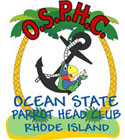 You Had to Be There……Members Meeting Minutes – August 9, 2017Davenports, East ProvidenceCharlie opened the meeting with a Team Drink!Our annual Golf Tournament is fast approaching and is at risk of being canceled.  We need your help to make this event happen.  Please spread the word that golfers, volunteers and sponsors are needed.  Diane Mulligan is running the raffle this year and the Sheehan’s are handling the putting tourney, but more volunteers are needed.  So far we have 1 paid sponsor and a few potential sponsors but more are needed.  FYI, if we don’t get enough golfers by Aug 21st that tournament may be canceled.  We are once again volunteering at the Alzheimer’s Walk on 9/17 at Fort Adams in Newport.  This year OSPHC is also a “Gold Sponsor” due to our generous donation from convention.  So, in addition to walking and running our water stop, the club will be setting up an informational table at the event.  Buffett tickets were distributed at the meeting.  Anyone planning to caravan into the show with the club should meet at the usual spot on 495 Saturday at noon.  The club will be heading over around 12:30-12:45PM.  Please note the later time is due to the parking lots opening at 1pm.  (This is a change from the time mentioned at the meeting but I thought it was important to include this update)There is a Pre-Buffett Pool Party at the Red Roof in Mansfield, Ma on Friday 9/18.  The party begins at 2pm and ends when the last tailgate closes.  There will be live music from 2pm - 6pm.  Bring a dish to share and/or setup your grill in the parking lot. All are welcome!The New England Quahog Festival is coming up on 8/27 in N. Kingstown.  OSPHC will be volunteering at this event.  People are still needed to help out with the event as event volunteers as well as managing the clubs table.  We will be holding a Membership drive at the table.  Kathy put together a fun giveaway for anyone that signs up at the event.   Please let Sue Nelson know if you would like to volunteer for this fun event.Mike Bollea mentioned that there are still tickets available for the Nautical Whalers PHC Halloween Party on 10/28 at the Knights of Columbus in Mattapoisett, Ma.   If you would like to go to this fun party, please get your tickets soon as they are selling out fast.  Check out their website or Facebook page for more info.  FYI, they have secured a block of discounted rooms at the Hampton Inn near the event.Our next meeting will be on Thursday, September 14th at Doherty’s in Warwick.Submitted by:Carrie McNeilOSPHC Secretary